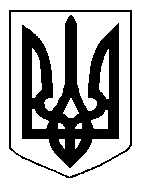 БІЛОЦЕРКІВСЬКА МІСЬКА РАДА	КИЇВСЬКОЇ ОБЛАСТІ	Р І Ш Е Н Н Явід 21 червня 2018 року                                                                                № 2434-53-VIIПро затвердження  частини плану зонування територій міста Біла ЦеркваРозглянувши подання постійної комісії Білоцерківської міської ради з питань земельних відносин та земельного кадастру, планування території, будівництва, архітектури, охорони пам'яток, історичного середовища та благоустрою № 216/2-17 від «23» травня 2018 року, відповідно до ст. 26 Закону України «Про місцеве самоврядування в Україні», ст.16, 18 Закону України «Про регулювання містобудівної діяльності» рішенням міської ради від 01 лютого 2018 року №1985-46-VII «Про внесення змін до Програми розробки містобудівної документації для використання територіальною громадою м. Біла Церква на період 2015-2019 рр. (зі змінами), затвердженої рішенням міської ради від 31 березня 2015 року №1444-73-VI», Аналітичного звіту за результатами аналізу проектних рішень Генерального плану міста Біла Церква, затвердженого рішенням міської ради від 03 листопада 2016 року № З19-18-VІІ «Про затвердження Генерального плану міста Біла Церква» та раніше розроблених проектів містобудівної документації (детальних планів території, планів зонування території) для здійснення містобудівного моніторингу, розроблений Товариством з обмеженою відповідальністю «Інститут територіального планування» міська рада вирішила:Затвердити план зонування території міста Біла Церква, розроблений Товариством з обмеженою відповідальністю «ПРОЕКТГЕНПЛАН» в частині наступних секторів: №82,№89,№83,№88,№125,№126,№78,№84,№86,№80,№81,№85,№79,№122,№121,№107,№108,№110,№109.№76,№75,№105,,№113,№111,№115,№116,№112,            №117, №216, № 72, №70,№40,№15,№ 7,№ 106, № 26, № 10, №12,№62,№93,№61,№92,№104,№60,№91,№59,№199,№200,№201,№202, №203,№204,№205,№206,№207,№208,№209,№210,№211,№212,№213,№214,№215,№217,№218,№33,№35,№64,№69,№74,№87,№97,№98,№119,№127,№128,№131, №132,№133, № 134, № 135, №136,№ 137, № 138, №139, № 140, № 141,№ 142, №144,  № 145, № 146,№147,№148,№149, №150, №151, №152,№153, № 154, №155, №156, № 157,№ 158, №159, №160, №161, №162, №166, №167, №169, №171, №172,№173,№174,№175,№176,№177,№179,№180,№181,№182,№183,№184,№185,№186,№187,№188,№189,№190,№191,№192,№193,№194,№196,№197,№198,що додається.Контроль за виконанням даного рішення покласти на постійну комісію  Білоцерківської міської ради з питань земельних відносин та земельного кадастру, планування території, будівництва, архітектури, охорони пам'яток, історичного середовища та благоустрою. Міський голова	                                      Г. Дикий